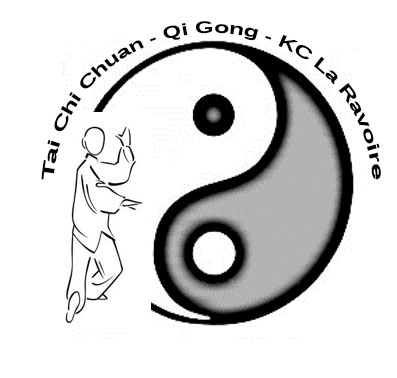 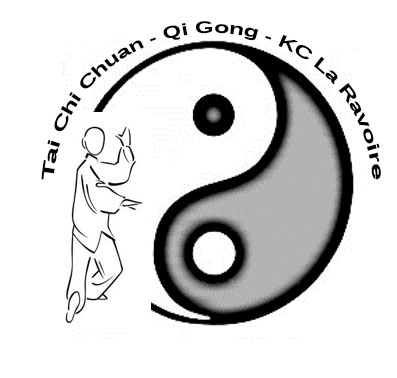 Lundi – Dojo de La Ravoire18h à 19h : Tai Chi Chuan débutants 18h à 19h : Tai Chi Chuan Intermédiaires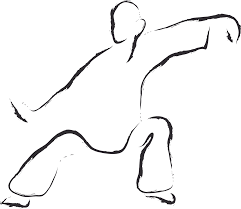   19h15 à 20h15 : Applications Martiales Tai Chi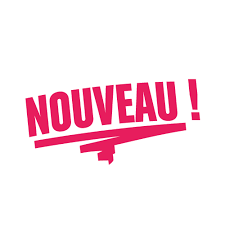 Gong Fang 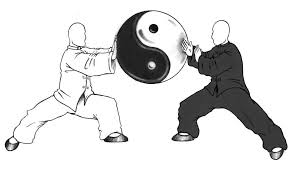 Mardi – Dojo de La Ravoire18h30 à 19h30 : Qi Gong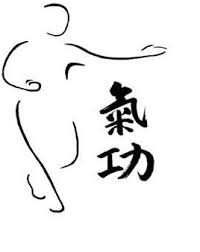 Mercredi – Salle St Etienne La Ravoire18h45 à 19h45 : Tai Chi Avancés (ayant acquis la première forme dans notre club)Pour tout renseignement : 06 32 07 78 52 ou 06 15 96 92 70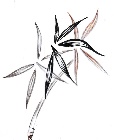 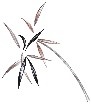 